Здраво, друштво! Са овим лекцијама и званично завршавамо последњи систем органа код човека, а то је систем органа за размножавање. Сада би требало да имате неку општу слику о томе како је ваш организам грађен, који су његови основни делови, како функционишу, како су међусобно повезани  итд.Шта ове недеље радимо?ПРВО. Наслеђивање пола. Наследне болести везане за пол. Уџбеник стр 187.Ову лекцију сте могли  да слушате прошлог уторка. Налази се на следећем линку https://mojaskola.rtsplaneta.rs/show/1434923/531/os7-biologija-nasledjivanje-pola-i-nasledne-bolestiШта је овде битно? -Полне ћелије настају у деоби која се зове МЕЈОЗА-Полне ћелије имају 23 хромозома од којих је један полни хромозом.-Код жена тај полни хромозом је X, док код мушкараца може бити X или Y.-Оплођењем (спајањем полних ћелија) комбинују се хромозоми, од чега и зависи пол детета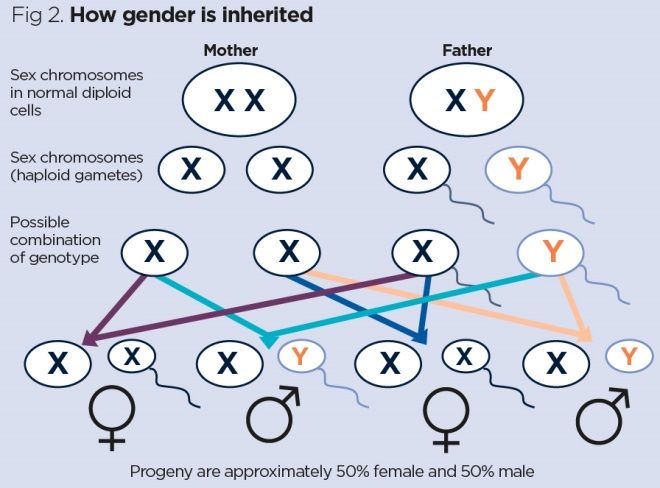 Зашто нам је ова шема важна? Због наслеђивања болести које су везане за полне хромозоме, као што су хемофилија или далтонизам. Ове болести су везане за Х хромозом и из тог разлога се чешће јављају код мушкараца него код жена. ДРУГО. Обољења и нега полних органа. Уџбеник стр 188-189Лекција још није изашла, али ћете је наћи на РТС планети, вероватно до краја недеље. Шта треба да знамо! Да знамо које су болести, ко су узрочници и који су симптоми. Табела која се налази у уџбенику је јако добра и сасвим довољна за учење.У уторак, 12.5.2020. , имате предавање на ТВ-у Контрацепција и полно преносиве болести, која је повезана са лекцијом Обољења и нега полних органа, тако да и њу испратите. 